АНКЕТА  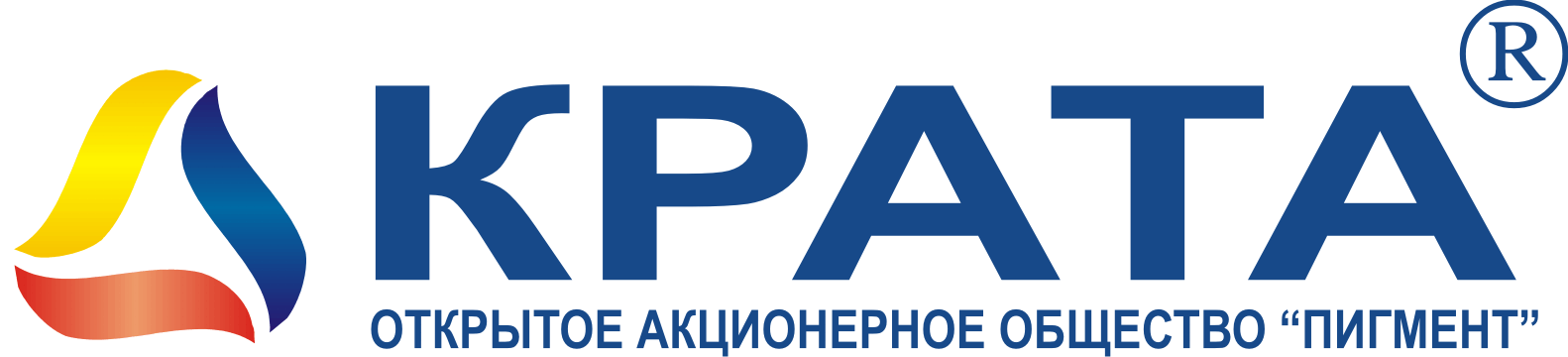 для студентов /выпускников ВУЗов ВУЗ_________________________________________________________________________________Факультет___________________________________________________________________________Кафедра____________________________________________________________________________Специальность_______________________________________________________________________КУРС_________________                                                            ФИО________________________________________________________________________________Телефон___________________________________e-mail____________________________________Дата рождения_________________ Откуда вы родом______________________________________Адрес (прописка)_____________________________________________________________________Дополнительное образование (курсы, тренинги, факультативы и пр.)Тема дипломной работы (при наличии)________________________________________________________________________________________________________________________________________ФИО Куратора _____________________________________________________________________Средний балл__________________Опыт работы (при наличии)Собираетесь ли вы работать по специальности? ДА ___ НЕТ___(отметить)Рассматриваете ли вы возможность  трудоустройства на ОАО Пигмент?  ДА ___ НЕТ___(отметить)Ожидание по оплате труда: мин ________ руб.;   макс ________  руб.Желаемые условия для переезда в г. Тамбов (если необходимо)_____________________________Возможные направления деятельности: Центральная лаборатория___ Производство___ (отметить)Направления по продуктам (нужное подчеркнуть): ЛКМпигменты смолыТВВакриловыеоптические отбеливатели ПВА добавки в бензины добавки в бетон                       сульфаминовая кислотаДополнительные сведения о себеВладение ПК (программы) ______________________________________________________________Знание иностранного языка (какой язык, степень владения)__________________________________Увлечения, хобби ______________________________________________________________________Достижения в учебе____________________________________________________________________ _____________________________________________________________________________________Общественные достижения__________________________________________________________________________________________________________________________________________________Дата заполнения_______________________               Подпись_________________ДатаНазваниеДата поступленияДата увольненияОрганизация, должность, обязанности